Bayerischer Sportkegler- und Bowlingverband e.V.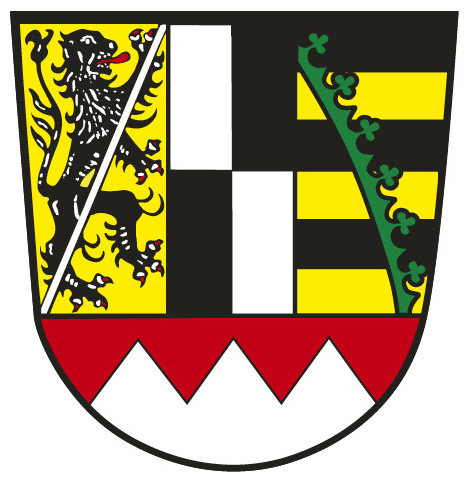 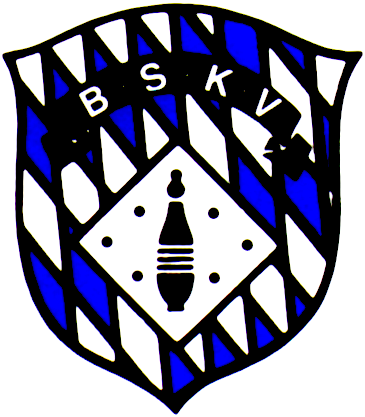 Bezirk OberfrankenSpielleiter Bezirksjugend Klaus Schulz,Thüringer Straße 1, 96450 Coburg, Tel. 09561 6757117Fax 09561 7097068, E-Mail: spielleiter.jugend@bskv-oberfranken.deInternet: http://www.bskv-oberfranken.de Spielverlegung JugendAnschrift Antragsteller:Die Felder Kreis, Klub, Funktion Antragsteller, Straße, Wohnort, Tel., Faxnummer oder E – Mail Adresse sind PflichtfelderAngaben über das Spiel:Verlegt auf: Spielverlegungen sind innerhalb von 3 Wochen vorzunehmen sonst keine Genehmigung!An den letzten beiden Spieltagen ist eine Spielverlegung grundsätzlich nicht erlaubt!Unterschrift:Genehmigt (vom Spielleiter auszufüllen):Bankverbindung: BSKV-Bezirk Oberfranken, VR – Bank Coburg e.G., IBAN: DE3578 3600 0000 0336 8874Weitere Infos zu Spielverlegungen siehe AB – BSKV Punkt 2.1.3 Spielverlegungenoder Gebührenordnung BSKV – Bezirk Oberfranken 9.5 Spielverlegungsgebühren.Datum:Kreis:Name:Klub:Straße:Funktion Antragsteller:Wohnort:Faxnummer:Tel.:E – Mail Adresse:E – Mail Adresse:Spielklasse:Spielwoche:Spielwoche:Heimmannschaft:Heimmannschaft:Gastmannschaft:Spieldatum:Datum:Uhrzeit:Begründung:Antragsteller:Gastmannschaft:Genehmigt:JaNeinGebühren-pflichtigfreiUnterschrift, Stempel Spielleiter